As instruções para o requerimento de acesso se encontram na IS 00-003, disponível em http://www.anac.gov.br/assuntos/legislacao/legislacao-1/iac-e-is/is1. Identificação do candidato2. Dados do exame:Informe qual exame deseja visualizar, bem como o local e data em que o realizou:3. Agendamento do acesso ao exameIndique a unidade da ANAC onde deseja visualizar o exame realizado. A visualização poderá ser feita em qualquer uma das salas de prova listadas na página http://www2.anac.gov.br/habilitacao/exames.aspIndique, por ordem de preferência, a data e hora em que deseja visualizar o exame (agendar com antecedência mínima de 5 dias corridos):4. Data de preenchimento do Formulário e assinatura do candidato________________________________________________ 	______/______/______	 		            (Assinatura) 						  (Data)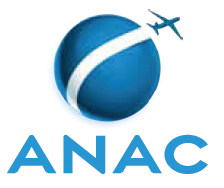 FORMULÁRIO DE REQUERIMENTO DE ACESSO A EXAME DE CONHECIMENTOS TEÓRICOSNomeCPFCANACE-mailNúmero de inscriçãoTipo de exame (PPA, PPH, etc.)Local do exameData do exameLocal da visualizaçãoORDEM DE PREFERÊNCIADATAHORA1ª opção2ª opção3ª opção